MDR 2                  The Review Form		        CONFIDENTIAL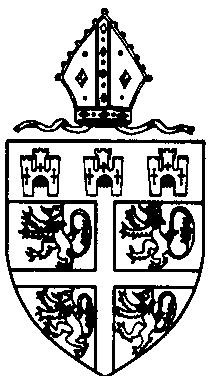 The purpose of this is to provide an opportunity for you to reflect at depthon how you and your ministry has grown and developed and thus how‘richer’  the diocese is for your contribution.  At the end of the process, only you will have a copy of this form.NameContact  email address or tel no.Please complete this form and email it, along with forms MDR 1 and 3 to your Reviewer at least a week before your Discussion is due to take place.In the past two years what have been the most rewarding/satisfying experiences in your ministry?  (Are these the most fruitful areas or not? What has gone well? Have there been some pleasant surprises? What factors, in the situation and/or in yourself, contributed to these rewarding experiences?)If you have moved to a new ministry since your last MDR, or had a sabbatical or experienced a major life event, what would you celebrate, and what has been difficult? 3.    What experiences of ministry in the past two years gave you dissatisfaction? What have you enjoyed the least? (What factors, in the situation and/or in yourself, contributed to this dissatisfaction?  What problems/barriers have you faced? Have you overcome these?  If so – how?  What would you do differently next time? )Can anything be done about these ‘less well’ areas of ministry?  – what in your opinion, might happen next?5.   Where do you discern the activity of God in your experiences of the past two years        and how might this influence your understanding of what God is asking of you?  6.   What do you see as the priorities in your ministry for the coming period?7.     How do you assess your relations with others e.g. colleagues and parishioners during the year?  (Could these have been better? How?   What do you want to improve/build on? How?)8.    How are you developing your spiritual life?9.     How are you working to see the ministry of others develop?10.   Where do you see God calling you to in the next 7-10 years?  What support and development do you think you might need to help you to reach that point?11.    If you have taken any time off work in the past two years (apart from rest days and holiday entitlement), please explain the reasons for this.12.   Is your safeguarding training up to date?         13.   Is there anything else that affects how you are and the way you work, that you 	   think the Bishop should know? Do you have the support and accompaniment you need, specifically, a spiritual   director, work consultant, mentor, or any other supporting roles?  If not, what kind of additional support would be helpful to you? 15.  Do you consider that any change to your Role description is necessary?16.  Having prepared for this review, what do you consider to be the key areas that        should form the focus for your review meeting?Signed:							Date: